REQUEST to TRANSFER OAA TITLE IIIB, IIIC1 and/or IIIC2 FUNDS   Note to AAA:Upon approval, report transfer sum(s) on Form 150, pg 1, Line C or D (applicable year).Note: FY ’23-24 transfer requests may be submitted beginning October 1, 2023 but not later than June 30, 2024.  Submit to Community Services and Supports Unit at SUA.Email@odhs.oregon.gov Requested sum and OAA title:Please provide rationale for the above transfer(s).  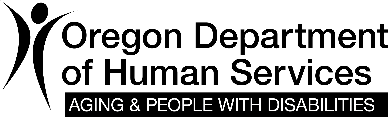 SUA use onlyApproved   Y  N  Date:           SUA Initials:       Date:       AAA:      AAA:      Contact Name:      Contact Name:      Tele:      Email:      Email:      Contract #      $      from IIIB into IIIC1	$      from IIIB into IIIC2$      from IIIC1 into IIIB	$      from IIIC2 into IIIB$      from IIIC1 into IIIC2$      from IIIC2 into IIIC1